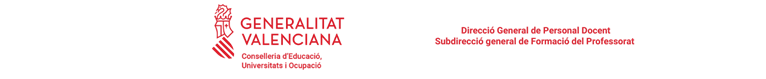 Resolució de XXXXX de 2024, del Conseller d'Educació, Universitats i Ocupació, per la qual s'establix el pla anual de formació permanent del professorat corresponent al curs 2024-2025.La Llei orgànica 2/2006, de 3 de maig, d'Educació (LOE), modificada per la Llei orgànica 3/2020, de 29 de desembre, (LOMLOE), establix en el seu article 2.2 que els poders públics prestaran una atenció prioritària al conjunt de factors que afavorixen la qualitat de l'ensenyament i, especialment, la qualificació i formació del professorat, el seu treball en equip, la dotació de recursos educatius, la investigació, l'experimentació i la renovació educativa. En l'article 91 es detallen les funcions del professorat i l'article 102 determina que la formació permanent és un dret i una obligació del professorat, així com una responsabilitat de les administracions educatives i dels centres i, a més, assenyala temàtiques que s'han de contemplar en els programes de formació permanent del professorat. Al seu torn, l'article 103 establix que les administracions educatives planificaran les activitats de formació permanent del professorat de centres públics, garantiran una oferta diversificada i gratuïta i establiran mesures oportunes per a afavorir la seua participació.L'Orde 65/2012, de 26 d'octubre, de la Conselleria d'Educació, Formació i Ocupació, que establix el model de formació permanent del professorat i el disseny, reconeixement i registre de les activitats formatives, en el seu article 2 establix els principis generals del model de formació, reconeixent la responsabilitat compartida entre el professorat, els centres educatius i la conselleria competent en matèria d'educació, així com la necessitat de col·laboració de tots els agents educatius. Així mateix, en el seu article 3 establix els objectius de la formació del professorat i en el seu article 5 definix el pla anual de formació permanent del professorat, i en el seu Capítol II concreta les funcions de cadascuna de les unitats: la subdirecció general de Formació de Professorat (SDGFP), la xarxa de Centres de Formació, Innovació i Recursos Educatius (CEFIRE), els centres educatius i la Inspecció Educativa, entre altres. Estes competències es relacionen directament amb les necessitats formatives dels plans de millora i formació dels centres, de les avaluacions del sistema educatiu i del treball en xarxa de la Secretaria Autonòmica d'Educació i de les direccions generals d'esta Conselleria.Les conclusions del Consell de la Unió Europea de 20 de maig de 2014, sobre formació eficaç dels docents, conviden als estats membres al fet que promoguen el desenvolupament de marcs globals de competències professionals per als docents, que definisquen les competències i qualitats necessàries en els diferents moments de les seues vides professionals o en diferents situacions d'ensenyament, indicant que estos marcs han de ser flexibles, consensuats en cooperació amb els responsables respectius i han de promoure la col·laboració, el suport entre iguals i la mentoria de docents novells.Així mateix, cal destacar els tres Marcs Estratègics d'Educació i Formació per a la cooperació europea (ET2010, ET2020 i ET2030), que posen de manifest el creixent interés sobre el perfil competencial docent en el context europeu i la progressiva incorporació de ferramentes i guies per al disseny de la carrera professional.Com a resposta als canvis i desafiaments de la societat del segle XXI, el pla anual de formació permanent del professorat de la Comunitat Valenciana, que establix la present resolució, està orientat cap al desenvolupament de les competències professionals docents per a la millora de l'èxit de l'alumnat, entès com el seu desenvolupament integral en tots els àmbits de la vida de la persona.En virtut de les competències conferides en l'article 89 del Decret 112/2023, de 25 de juliol, del Consell, pel qual s'establix l'estructura orgànica bàsica de la Presidència i de les Conselleries de les Generalitat,RESOLCPrimer. ObjecteEstablir el pla anual de formació permanent del professorat de la subdirecció general de Formació del Professorat, corresponent al curs 2024-2025, així com la redefinició d'alguns CEFIRE de la xarxa basada en un model de formació actual.Este pla de formació perseguix atendre les necessitats de l'alumnat del sistema educatiu, millorant les competències professionals docents mitjançant l'adquisició d'estratègies i el coneixement de pràctiques metodològiques, així com proporcionant elements d'investigació educativa.El pla anual de formació permanent del professorat constituïx la guia per al disseny, el desenvolupament i l'avaluació dels plans anuals d'actuació de la xarxa CEFIRE (PAA) de la Comunitat Valenciana i per als programes anuals de formació dels centres educatius (PAF).La subdirecció general de Formació del Professorat coordinarà l'elaboració dels PAA dels CEFIRE participant en la seua elaboració i aprovació durant el mes de juliol de 2024.Segon. FinalitatsLes finalitats del citat anual partixen de la necessitat de millora contínua de les competències professionals docents, entenent que l'excel·lència en la praxi docent contribuïx a la qualitat de l'ensenyament, encaminat a l'èxit educatiu de l'alumnat en el seu desenvolupament integral.Es determinen les següents finalitats:Establir les línies estratègiques dissenyades entorn de les competències professionals docents d'acord amb les funcions del professorat i la seua carrera professional.Concretar les línies estratègiques de la formació del professorat d'acord amb les necessitats detectades i les línies d'intervenció de la Conselleria d'Educació, Universitats i Ocupació.Determinar les línies prioritàries sobre les quals han d'incidir la formació del professorat dels plans anuals d'actuació de la xarxa CEFIRE i els programes anuals de formació permanent dels centres educatius.Impulsar l'impacte dels resultats de les avaluacions internes i externes en la millora dels processos educatius.Promoure la internacionalització dels centres educatius a través de diversitat d'accions i programes.Establir vies per a generar i consolidar sinergies amb altres administracions i institucions.L'estructura funcional de les diferents unitats implicades en la formació permanent del professorat, l'estratègia compartida i el treball en xarxa faciliten l'assoliment de les finalitats del pla anual de formació permanent del professorat.En la concreció d'este pla en els respectius plans anuals d'actuació dels CEFIRE es tindrà en compte l'especificitat de cada etapa i ensenyament.Tercer. Línies estratègiques Les línies estratègiques s'han dissenyat entorn de les necessitats de formació segons les competències professionals docents, basades en les funcions establides per al professorat en l'article 91 de la LOE. Estes podran desenvolupar-se considerant les etapes del desenvolupament de la carrera professional docent assenyalades a continuació.A.	Competències professionals docents:Ensenyament i aprenentatgeLa programació, pràctica i avaluació dels processos d'ensenyament en les diferents etapes i ensenyaments.Les àrees, matèries, mòduls o àmbits curriculars.Desenvolupament integral i benestar emocional d'alumnat i docentsLes funcions de tutoria, orientació, foment del desenvolupament integral de l'alumnat que li possibilite aconseguir una vida plena en tots els àmbits: personal, social, professional-laboral, cultural i acadèmic.El foment d'una convivència positiva i pacífica, de respecte, tolerància i afavoridora del desenvolupament de valors democràtics.La promoció de la salut mental, aplicació de protocols i coordinació amb els servicis especialitzats.Compromís professionalLa implicació en el funcionament i la participació del centre i el compromís amb els fins del sistema educatiu en col·laboració amb els agents de la comunitat educativa, inclosos els processos d'investigació, millora i avaluació.El compliment de les directives en propietat de dades, propietat intel·lectual i drets digitals, tant en escenaris virtuals d'aprenentatge com en els presencials.Direcció i lideratgeLes funcions de coordinació, de gestió del personal, gestió econòmica i administrativa i de direcció regulades, incloses les funcions de supervisió i d'orientació d'òrgans i servicis especials.El lideratge docent i pedagògic a l'aula que afavorisca la comunicació, la presa de decisions, les dinàmiques d'aprenentatge i la gestió emocional de l'aula.Formació relacionada amb les etapes de desenvolupament de la carrera professional:1. Formació bàsica. Dirigida al professorat novell per a facilitar el seu accés i inici a la carrera docent i el compliment professional de les funcions que comporta.2. Formació contínua. Dirigida a l'actualització de coneixements pedagògics, didàctics, científics, socials, digitals i normatius per a la docència.3. Formació especialitzada. Dirigida a la professionalització i al perfeccionament del professorat que puga ocupar càrrecs de direcció i coordinació d'equips i projectes.Quart. Concreció de les línies estratègiquesEnsenyament i aprenentatgeConcreció curricular. Situacions d'aprenentatge significatives.Evidències científiques en educació.Actualització metodològica, inclusiva i innovadora.Dinàmiques, estratègies i instruments d'avaluació competencial.Accessibilitat. Sistemes augmentatius i alternatius de comunicació.Interdisciplinarietat. Competències i educació en Ciència, Tecnologia, Matemàtiques i Arts (STEAM).Tractament integrat de llengües i contingut.Creació i expressió artística.Competència comunicativa.Competència digital docent d'acord amb el marc establit.Acreditacions professionals.Programes formatius i assessorament empresarial sobre Formació Professional Dual.Formació del professorat especialitzada per a programes que determine la Conselleria d'Educació, Universitats i Ocupació.Desenvolupament integral i benestar emocional d'alumnat i docentsEnfocament transversal dels principis, fins i objectius que inspiren el sistema educatiu espanyol. Tutorització i orientació personal, acadèmica i professional de l'alumnat.Benestar emocional i salut mental.Creació d'espais segurs i acollidors.Comprensió i prevenció de les autolesions.Prevenció del suïcidi.Processos d'acolliment i transicions.Vida saludable.Emprenedoria des de les diferents etapes educatives.Habilitats per a l'ocupabilitat.Prevenció de riscos laborals.Compromís professional Cultura de qualitat i avaluació de centre.Actualització científica i didàctica.Actualització normativa.Programes i accions que promoguen els objectius de desenvolupament sostenible.Plans, programes i accions d'innovació i investigació.Impuls de la cultura i de les pràctiques inclusives.Protocols i ferramentes que promoguen la convivència, la ciberconvivència i la coeducació.Participació dels diferents membres de la comunitat educativa.Estratègies i recursos del treball col·laboratiu.Múltiples espais flexibles d'aprenentatge.Biblioteques escolars.Aules transformadores i d'emprenedoria.Direcció i lideratgeFormació inicial de càrrecs unipersonals i càrrecs intermedis.Actualització en novetats normatives d'àmbit educatiu.Ús de plataformes digitals corporatives.Estratègies de gestió, lideratge i acompanyament emocional.Projecte educatiu de centre, projecte de gestió i normes d'organització i funcionament.Plans de millora.Gestió de recursos personals de centre.Gestió econòmica aplicada a centres educatius.Avaluació interna i externa de centre.Òrgans col·legiats i participació de la comunitat educativa.Lideratge centrat en l'aprenentatge i la innovació.Procediments basats en el dret administratiu aplicat a centres educatius.Protecció de dades i drets digitals aplicat a centres educatius.Propietat intel·lectual aplicada a centres educatius.Quint. Línies prioritàriesDurant el curs 2024-2025 les línies prioritàries per al disseny de les activitats de formació permanent del professorat són:Competència en lectoescriptura. Els resultats obtinguts en l'última prova PISA de lectoescriptura realitzada en 2022 mostren un descens en el rendiment de l'alumnat espanyol, per la qual cosa resulta necessari intervindre en la millora de les competències implícites en esta.Pensament computacional, programació, robòtica i intel·ligència artificial. El desenvolupament tecnològic i la inclusió d'estos sabers en el currículum vigent requerixen formació del professorat prioritària per a adquirir estes competències que, alhora, incidisquen en la millora de la competència digital docent, contribuint al desenvolupament de la competència digital de l'alumnat i, tot això atenent les diferències personals en l'aprenentatge.Sostenibilitat ambiental del centre educatiu. L'Educació per al Desenvolupament Sostenible i l'Educació per a la Ciutadania Mundial, forma part dels Objectius de Desenvolupament Sostenible, així com dels objectius marcats per la Unió Europea. Amb ella es promouen accions i programes en els centres educatius com a concreció de l'educació ambiental i per a la sostenibilitat que promulga, entre les quals apareix com a fonamental la formació del professorat en este àmbit.Internacionalització. La globalització i el flux de la informació tornen en necessitat la resposta proactiva del professorat a les demandes de l'alumnat de comptar amb les competències lingüístiques i interculturals que requerix desembolicar-se en una realitat, precisament, intercultural i interconnectada gràcies als mitjans digitals actuals. Esta resposta proactiva en la comunitat educativa es recolza en projectes i programes com Erasmus+ i eTwinning, projectes que promouen l'intercanvi, la col·laboració, la innovació i l'enriquiment cultural de la comunitat educativaSext. Activitats formatives1. La formació permanent del professorat es desenvoluparà a través de les diferents modalitats formatives establides en l'Orde 65/2012, de 26 d'octubre, de la Conselleria d'Educació, Formació i Ocupació, que establix el model de formació permanent del professorat i el disseny, reconeixement i registre de les activitats formatives.2. Les jornades i congressos s'organitzaran des de la SDGFP, que s'encarregarà de coordinar les temàtiques, les dates i els llocs de realització.3. Es realitzarà un congrés durant el mes d'octubre de 2024 que aprofundirà en les línies estratègiques d'intervenció del pla anual de formació amb la implicació de tota la xarxa CEFIRE.4. Per a realitzar les línies estratègiques marcades, es comptarà amb la col·laboració de les Universitats, complementant així la formació permanent del professorat.Sèptim. Seguiment i avaluació de la formació permanentEl seguiment i l'avaluació de les actuacions en matèria de formació permanent del professorat respon a:La valoració de la formació permanent del professorat realitzada en el curs.La gestió dels ponents i la seua adequació a la formació del professorat.L'impacte en l'acció dels docents a les aules i en l'aprenentatge de l'alumnat.L'eficiència d'estes accions formatives, a nivell de cost-oportunitat i eficàcia.La SDGFP, a través del Servici de Planificació i Gestió de la Formació Permanent del Professorat i dels CEFIRE, realitzarà el seguiment i avaluarà el pla de formació de la Conselleria d'Educació, Universitats i Ocupació, els plans anuals d'actuació dels CEFIRE (PAA) i els plans de formació permanent de centre (PAF), comptant amb el suport de la Secretaria Autonòmica d'Educació i de la Inspecció Educativa en el desenvolupament de les seues funcions. Este seguiment i avaluació pretén introduir les millores necessàries en els cursos posteriors.Els centres educatius avaluaran les accions formatives realitzades i el seu impacte en la millora del centre i en l'èxit de tot l'alumnat, en el marc del seu pla d'actuació per a la millora (PAM), amb la finalitat de concretar i implementar les accions formatives necessàries per al curs següent, que han de reflectir-se en la memòria anual. En finalitzar el curs escolar, la persona encarregada de la coordinació de formació en cada centre educatiu entregarà la memòria al CEFIRE territorial del qual depèn.L'avaluació tindrà en compte el grau d'ajust a les necessitats formatives identificades, la idoneïtat metodològica, la temporalització, la difusió d'assoliments, productes i experiències formatives i les millores obtingudes en l'èxit educatiu.Es comptarà amb l'assessorament i guia de les assessories dels CEFIRE els qui, a través dels instruments d'avaluació dissenyats per a això, garantiran que les activitats formatives de centre i de la xarxa CEFIRE estiguen relacionades amb les línies estratègiques i prioritàries, partisquen de les necessitats educatives del seu context i impacten positivament en els processos educatius que permeten l'èxit a tot l'alumnat i la millora de l'educació.Octau. CEFIRE específicsAmb la finalitat de donar resposta al pla anual, emmarcat en un model de competències professionals docents, es redefinixen els següents CEFIRE específics, quedant adscrits a un CEFIRE específic de Creació de Recursos Educatius:a. CEFIRE específic d'Educació Infantil.b. CEFIRE específic d'Àmbit Científic, Tecnològic i Matemàtic.c. CEFIRE específic de Plurilingüisme.d. CEFIRE específic d'Àmbit Humanístic i Social.e. CEFIRE específic d'Àmbit Artístic-Expressiu.Es redefinix el CEFIRE específic d'Educació Inclusiva com CEFIRE específic d'Educació Inclusiva, Benestar i Salut Mental.Es redefinix el CEFIRE específic de Centre d'Innovació Digital Avançat de la Comunitat Valenciana com CEFIRE específic de Lideratge Educatiu, encarregat de la formació inicial i permanent dels equips directius i altres càrrecs de gestió i coordinació en els centres educatius.Es redefinix el CEFIRE específic de Competència Digital Docent com CEFIRE específic d'Innovació i Digitalització.Nové. El personal assessorEs manté el mateix nombre de llocs d'assessories dels CEFIRE del curs 2023-2024 per al curs 2024-2025.Dècim. Calendari aplicacióLa present resolució tindrà efecte a partir de l'1 de setembre de 2024.Contra la present resolució, que posa fi a la via administrativa, de conformitat amb el que s'establix en els articles 112.1, 123 i 124 de la Llei 39/2015, d'1 octubre, del Procediment Administratiu Comú de les Administracions Públiques, i els articles 10, 14 i 46 de la Llei 29/1998, de 13 de juliol, reguladora de la jurisdicció contenciosa administrativa, es podrà interposar un recurs potestatiu de reposició o plantejar directament recurs contenciós administratiu, en els terminis i davant els òrgans que s'indiquen a continuació: a) El recurs de reposició haurà d'interposar-se davant esta Conselleria en el termini d'un mes a comptar des de l'endemà de la seua publicació. b) El recurs contenciós administratiu haurà de plantejar-se davant el Tribunal Superior de Justícia de la Comunitat Valenciana en el termini de dos mesos a comptar des de l'endemà de la seua publicació.València, XX de XX de 2024. El conseller d'Educació, Universitats i Ocupació: José Antonio Rovira Jover.